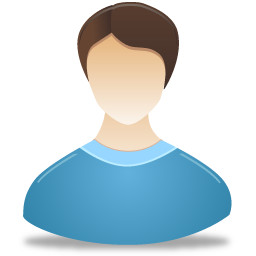 Прізвище Ім’я По-батьковіФакультет інформаційних технологій (https://nubip.edu.ua/IT.NUBIP)Кафедра: Випускова кафедра (https://nubip.edu.ua/node/2972)Спеціальність: Комп’ютерні науки (https://nubip.edu.ua/node/2969/5 )Освітня програма: Інформаційні управляючі системи та технологіїТема  магістерської роботи: Введіть назву теми вашої роботиКерівник: Прізвище Ім’я По-батькові, науковий ступінь, вчене звання 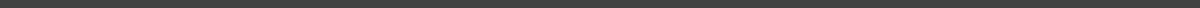 ПУБЛІКАЦІЇРЕФЕРАТОСОБИСТІ ДОСЯГНЕННЯДОСВІД РОБОТИПОСТЕРРЕЗЮМЕ